Petit Palau Cambra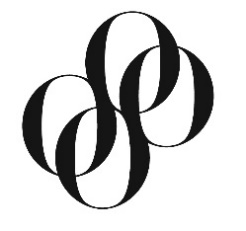 Dijous 11 de novembre de 2021 – 20 hPetit PalauIrene Mas, soprano
Mireia Tarragó, soprano
Tànit Bono, mezzosoprano
Ferran Albrich, baríton
Victoria Guerrero, pianoPROGRAMA:Robert Gerhard (1896-1970): de L’infantament meravellós de Schahrazada, op. 1“El repòs del teu rull”  i  “Melodiós entremig d’arbrades” Cécile Chaminade (1857-1944)
Duet d’étoiles, op. 68 Robert Gerhard
Sis cançons populars franceses Johannes Brahms (1833-1897): Am Strande, op. 66/3 Die Boten der Liebe, op. 61/4 Wie melodien, op. 105/1Immer leiser, op. 105/2Robert Gerhard
6 cançons del Cancionero de PedrellRichard Strauss (1864-1949)
Nachtgang, op. 29/3Gabriel Fauré (1845-1924)
Pleurs d’or, op. 72Robert Gerhard:“El bosque frondoso” de Spanish theatre musicSis cançons tradicionals catalanes Durada aproximada del concert: 70 minuts, pausa inclosa#celebracions #el primerpalau25 #patrimonicatalàDescarrega el programa de mà aquí: 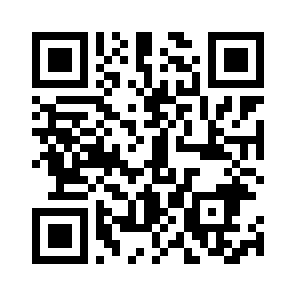 